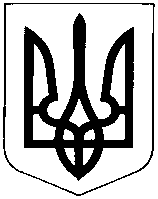 УКРАЇНАХМЕЛЬНИЦЬКА ОБЛАСТЬНОВОУШИЦЬКА СЕЛИЩНА РАДАНОВОУШИЦЬКОЇ СЕЛИЩНОЇ ОБ’ЄДНАНОЇ  ТЕРИТОРІАЛЬНОЇ ГРОМАДИР І Ш Е Н Н Я сесії селищної ради VІІ скликаннявід 21 лютого 2019 року №41                                                                              смт Нова УшицяПро надання згоди навідновлення межКеруючись статтями 12, 122 Земельного кодексу України, статтею 26 Закону України „Про місцеве самоврядування в Україні”,  статтею 55 Закону Закону України «Про землеустрій», розглянувши заяви громадян, юридичних осіб, згідно переліку, селищна рада вирішила:	1. Надати згоду (відмовити у наданні згоди) громадянам, юридичним особам (згідно переліку) на відновлення меж земельних ділянок що перебувають в постійному користуванні на підставі актів на право постійного користування землею.           2. Рекомендувати відділу у Новоушицькому районі Головного управління Держгеокадастру у Хмельницькій області внести зміни до Державного земельного кадастру.3. Контроль за виконанням рішення покласти на постійну комісію Новоушицької селищної ради з питань містобудування, будівництва, земельних відносин та охорони навколишнього природного середовища.Селищний голова						О. Московчук                                                                ДОДАТОК № 1                                                                             до Рішення ХІІІсесії селищної ради                                                                         								 від _21 лютого №41                                                  ПЕРЕЛІКгромадян, юридичних осіб яким надається згода на відновлення меж земельних ділянок що перебувають в постійному користуванні на підставі актів на право постійного користування землею:Секретар ради 								С. Мегель                                                                                 ДОДАТОК № 2                                                                             до Рішення  ХІІІ сесії селищної ради                                                                         								 від 21 лютого №41                                                  ПЕРЕЛІКгромадян, юридичних осіб яким відмовлено у наданні згоди на відновлення меж земельних ділянок що перебувають в постійному користуванні на підставі актів на право постійного користування землею:Секретар ради 								С. Мегель